SCHEDA DI MONITORAGGIO DEI PROGETTI PRESENTI NEL PIANO DELL’OFFERTA FORMATIVAAnno scolastico 2021/2022Titolo del progetto:  …..Area di riferimento:□ Attività espressive e linguaggi non verbali□ Cittadinanza, ambiente, educazione alla salute□ Inclusione □ Continuità e orientamento□ Promozione delle competenze di baseDocenti che hanno seguito il progetto a livello di classe/gruppo/sezione: …………….Referente a livello di plesso/istituto: ………….Plesso/i: …………..Età; Classi/sezioni coinvolte nel progetto: ……………N° alunni partecipanti: ………..Tempi del progetto: Data di inizio …………………………. Data di fine ……………….N° ore complessive previste per la realizzazione del progetto: …………….N° ore complessive effettivamente svolte: ………………………Il progetto ha previsto l’intervento di esperti/consulenti esterni:SI    □               Nominativo esperto/i coinvolto/i: ………………………………………………………………….NO, IL PROGETTO NON PREVEDEVA L’INTERVENTO DI ESPERTI ESTERNI          □Il progetto ha previsto l’intervento di docenti interni 
SI    □               Nominativo docente/i coinvolto/i: ………………………………………………………………….È stato svolto monitoraggio in itinere?              SI □                NO □Attraverso quali strumenti?  VALUTAZIONE DEL PROGETTOI docenti possono ritenersi soddisfatti relativamente a:
collaborazione con l’esperto 		SI □                           NO □              IN PARTE □regolarità delle prestazioni		SI □                           NO □              IN PARTE □contenuti                      			SI □                           NO □              IN PARTE □metodi                                 		SI □                           NO □              IN PARTE □organizzazione                   		SI □                           NO □              IN PARTE □tempi e durata              			SI □                           NO □              IN PARTE □  obiettivi raggiunti          		SI □                           NO □              IN PARTE □partecipazione                   		SI □                           NO □              IN PARTE □    altro (specificare)..................................................................                                                                      SI □                           NO □              IN PARTE □       Risultati ottenuti in relazione ai risultati attesi indicati nella scheda progetto: Risultato atteso 1  (riportare il risultato atteso 1 indicato in fase di progettazione)………………………………………………………………………………………………………………     RAGGIUNTO □ *                    NON RAGGIUNTO  □            PARZIALMENTE RAGGIUNTO  □**Se in possesso, indicare la percentuale: …………………Risultato atteso 2 (riportare il risultato atteso 2 indicato in fase di progettazione)…………………………………………………………………………………………………………………RAGGIUNTO □*                   NON RAGGIUNTO  □            PARZIALMENTE RAGGIUNTO  □**Se in possesso, indicare la percentuale: …………………Risultato atteso 3 (riportare il risultato atteso 3 indicato in fase di progettazione)RAGGIUNTO □ *                    NON RAGGIUNTO  □            PARZIALMENTE RAGGIUNTO  □ **Se in possesso, indicare la percentuale: …………………N.B. I risultati attesi sono indicati sulle schede progetto pubblicate sul sito in: LA SCUOLA – L’ISTITUZIONE SCOLASTICA – PIANO TRIENNALE OFFERTA FORMATIVA – PROGETTI A. S. 2021/22DOCUMENTAZIONE DEL PROGETTOE’ stata prodotta documentazione?                        SI □         NO □Se sì, che tipo di documentazione è stata prodotta?Il progetto ha previsto la produzione di un prodotto finale?SI              □                                      NO          □                      Se si, quale? (specificare)  PROPOSTE, SUGGERIMENTI, OSSERVAZIONI Criticità osservate: Data __________________________                                                                                                                                                         Firma___________________________________________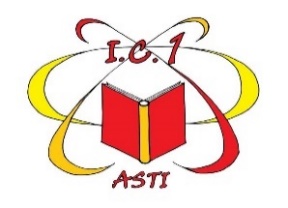 ISTITUTO COMPRENSIVO 1	Via Sardegna, 5 - 14100   ASTI   Tel. 0141- 594315C.F. 92069920053     Cod. mecc. ATIC81800R email: ATIC81800R@istruzione.it -  ATIC81800R@pec.istruzione.itsito web:   www.istitutocomprensivo1asti.edu.it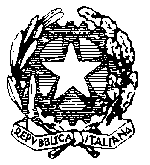 